 Remboursement des consultations chez un.e diététicien.ne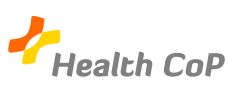 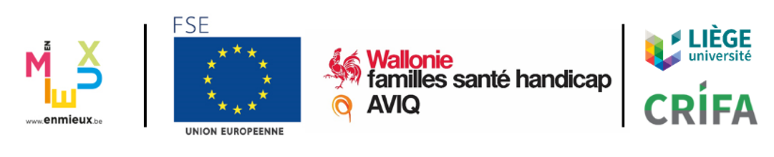 Fiche réalisée par les membres de la CoP Diabéto dans le cadre du projet Health Cop en juin 2019Suivi du patient diabétique de type 2 ou pré-trajet de soinTrajet de soin (1ère ou 2ième ligne)ConventionQuelles conditions préalables (administratives)?DMG – code 102771 et Suivi patient diabétique de type 2 – code 102852DMG – code 102771 et Suivi patient diabétique de type 2 – code 102852Appartenir à un groupe convention (a, b ou c)Quel code ?771131794010Pas de code :  avantage inclus dans la conventionQui prescrit ?Le médecin traitantUn médecin traitant ou un diabétologue/ Qui prescrit ?! Le médecin doit définir les buts précis des prestations diététiques décrites! Le médecin doit définir les buts précis des prestations diététiques décrites/Combien de séances ?2 séances de minimum 30 minutes par an ou 1 séance de 60 minutes par patient 2 séances de minimum 30 minutes par an ou 1 séance de 60 minutes par patient Remboursement ?Ticket modérateur à la charge du patientTicket modérateur à la charge du patientObligations pour le diététicienTenir un dossier patient et envoyer un rapport annuel au médecin prescripteurTenir un dossier patient et envoyer un rapport annuel au médecin prescripteur